United Arab EmiratesUnited Arab EmiratesUnited Arab EmiratesUnited Arab EmiratesNovember 2030November 2030November 2030November 2030MondayTuesdayWednesdayThursdayFridaySaturdaySunday123456789101112131415161718192021222324Laylat al-Mi’raj252627282930NOTES: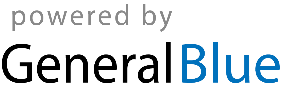 